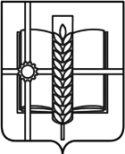 РОССИЙСКАЯ ФЕДЕРАЦИЯРОСТОВСКАЯ ОБЛАСТЬЗЕРНОГРАДСКИЙ РАЙОНМУНИЦИПАЛЬНОЕ ОБРАЗОВАНИЕ«Зерноградское городское поселение»АДМИНИСТРАЦИЯ ЗЕРНОГРАДСКОГО ГОРОДСКОГО ПОСЕЛЕНИЯПОСТАНОВЛЕНИЕ                                                      от 12.07.2023 № 36                                                            г. ЗерноградОб установлении режима повышенной готовности для поселенческого  звена Зерноградского городского поселения  единой государственной системы предупреждения и ликвидации чрезвычайных ситуаций  В связи с аварией на магистральном водоводе между насосными станциями 3-го и 4-го подъема, разрушение части железобетонного трубопровода диаметром 900 мм, и порывами ранее возникшими на этом же участке водовода за короткий период времени, возникла чрезвычайная ситуация по обеспечению питьевой водой населения г. Зернограда, обеспечению социальных объектов. На основании положений Федерального Закона Российской Федерации от 21.12. 1994 № 68-ФЗ  «О защите населения и территорий от чрезвычайных ситуаций природного и техногенного характера», Областного закона Ростовской области от 29.12.2004 № 256-ЗС  «О защите населения и территории от чрезвычайных ситуаций межмуниципального и регионального характера», постановления Правительства Ростовской области от 29.03.2012 № 239 «О территориальной (областной) подсистеме предупреждения и ликвидации чрезвычайных ситуаций», постановления Администрации  Зерноградского городского поселения от 12.03.2018  № 255 «О поселенческом звене Зерноградского городского поселения территориальной (районной) подсистемы единой государственной системы предупреждения и ликвидации чрезвычайных ситуаций», руководствуясь статьями 2, 30 Устава муниципального образования «Зерноградское городское поселение», решения комиссии  по чрезвычайным ситуациям и обеспечению пожарной безопасности Зерноградского  городского поселения   от 12.07.2023 № 1 Администрация  Зерноградского  городского поселения   постановляет: 1. Объявить с 13 час. 00 мин. 12.07.2023  на территории города Зернограда   режим повышенной готовности для поселенческого звена Зерноградского городского поселения единой государственной системы предупреждения и ликвидации чрезвычайных ситуаций.         2. Организовать водоснабжение г. Зернограда согласно Плану обеспечения населения, объектов экономики и социальной сферы Зерноградского городского поселения водой в режиме ограниченного водопользования.3. Директору МУП Зерноградского городского поселения «Зерноградское ПП ЖКХ» принять все необходимые меры по восстановлению подачи питьевой воды населению и объектам города.        4. В целях реагирования на данную ситуацию и принятия оперативных мер по восстановлению водоснабжения и обеспечению водой  населения  с 13 час.00 мин.  12  июля  2023 г. и до особого указания  перевести часть сил (органы управления, силы подвижного водоснабжения) поселенческого звена ОП РСЧС в режим повышенной готовности, для чего: - создать оперативный штаб (рабочую группу) на базе комиссии по предупреждению и ликвидации чрезвычайной ситуации и пожарной безопасности Зерноградского городского поселения  согласно приложению № 1;- привести к работе в режиме повышенной готовности  систему управления, организовать взаимодействие сил и средств, привлекаемых к работам по обеспечению населения водой;- проинформировать о сложившейся ситуации Прокуратуру Зерноградского района, руководство Зерноградского района, Управление Роспотребнадзора по РО и главного врача Зерноградского филиала ФБУЗ «ЦГиЭ» в РО в г. Зернограде;- проинформировать население о графике подвоза технической и питьевой воды на официальном сайте Администрации Зрноградского городского поселения и в средствах массовой информации, указав так же телефон горячей линии оперативного штаба; - организовать постоянное  информирование МКУ Зерноградского района «Управление по делам ГО и ЧС»  о выполняемых мероприятиях по подвозу воды через дежурного диспетчера ЕДДС;5. Для обеспечения питьевой и технической водой населения и социально-значимых объектов до момента устранения аварии и подачи воды в городские разводящие сети оперативному штабу:- организовать непрерывное дежурство руководящего состава Администрации Зерноградского городского поселения;- для обеспечения населения водой в режиме ограниченного водопользования привлечь специализированную автомобильную технику согласно приложению №2;- в связи осложнением ситуации с обеспечением водой населения, привлечь для подвоза воды автоцистерны ГКУ РО «Ростовская областная поисково-спасательная служба».                 6. Опубликовать настоящее постановление в печатном средстве массовой информации Зерноградского городского поселения  «Зерноград официальный» и разместить на официальном сайте Администрации Зерноградского городского поселения в информационно-телекоммуникационной сети интернет.        7. Считать вступившим в силу со дня его принятия.  8. Общее руководство по организации и проведению работ по восстановлению нормального водоснабжения населения города, координации действий и контролю по выполнению настоящего постановления возлагаю на себя.Глава Администрации Зерноградского городского поселения                                                 И.В. Полищук             Приложение №1                                                       к постановлению  Администрации Зерноградского                                                          городского поселения от 12.07.2023 № 36     Состав оперативного штаба  Администрации Зерноградского городского поселения по обеспечению населения водой в режиме ограниченного водопользования.Ведущий специалист							Е.Н. Ефремова               Приложение №2                                                       к постановлению  Администрации Зерноградского                                                            городского поселения от 12.07.2023 № 36Список автомобильной техники Зерноградского городского поселения для обеспечения населения водой в режиме ограниченного водопользования.Ведущий специалист							Е.Н. Ефремова№Фамилия, Имя, ОтчествоДолжностьНомер контактного телефона1Забазнов Эдуарл Викторович, Ведущий специалист по общим вопросам МКУ ЗГП «Управление ЖКХ, архитектуры, имущественных отношений, ГО и ЧС»41-4-432БулыгинАлександр       МихайловичВедущий специалист по МП, ГО и ЧС МКУ Зер-ноградского городского поселения «Управление ЖКХ, архитектуры, иму-щественных отношений, ГО и ЧС»40-1-763Лушкина Людмила АнатольевнаВедущий специалист МКУ Зерноградского городского поселения «Управление ЖКХ, ар-хитектуры, имуществен-ных отношений, ГО и ЧС»41-4-434ВодолазскийЛеонид ГригорьевичЗаведующий сектором  МКУ Зерноградского городского поселения «Управление ЖКХ, ар-хитектуры, имуществен-ных отношений, ГО и ЧС»41-4-43№От какой организацииНаименование техники (марка номер) Примечание1МКУ ЗР «Управление по делам ГО и ЧС»МАЗ 6303 г/н О 804 АО 161 – 1 ед.Техническая2МУП Зерноградское ПП ЖКХ» г. ЗерноградАЦ ГАЗ 3309 г/н 0172 ВА 161 – 1 ед.Питьевая